Name: _________________________________________________  Block: _______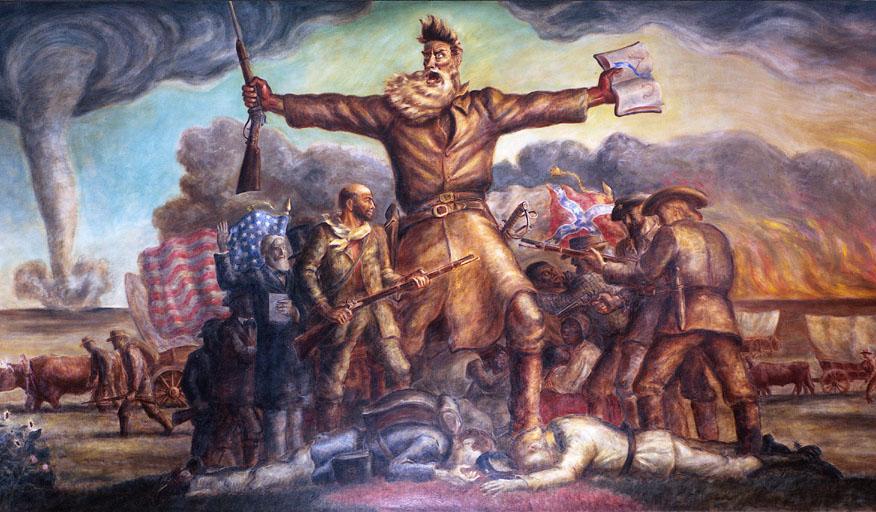 Write down at least one question you have regarding the above picture.__________________________________________________________________________________________________________________________________________________________________________________________________________________________________________Write a paragraph about what you think the picture is about.____________________________________________________________________________________________________________________________________________________________________________________________________________________________________________________________________________________________________________________________________________________________________________________________________________________________________________________________________________________Give the painting a title: __________________________________________________________